РезюмеФ.И.О.: Музыка Александр АлексеевичДата рождения: 13.04.2001 г.                        Адрес проживания: Свердловская область г. БогдановичТел:   89220235281Образовательное учреждение: ГБПОУ  СО                     «Богдановичский политехникум»Специальность: Экономика и бухгалтерский учет (по отраслям)Квалификация: БухгалтерТип деятельности, которым вы хотели бы заниматься:Экономика - бухгалтерский учетХобби: Авто-техника, художество.Жизненное кредо: Всегда на быть на позитиве.Дополнительные сведения: Ответственный, люблю рисовать, занимаюсь спортом. 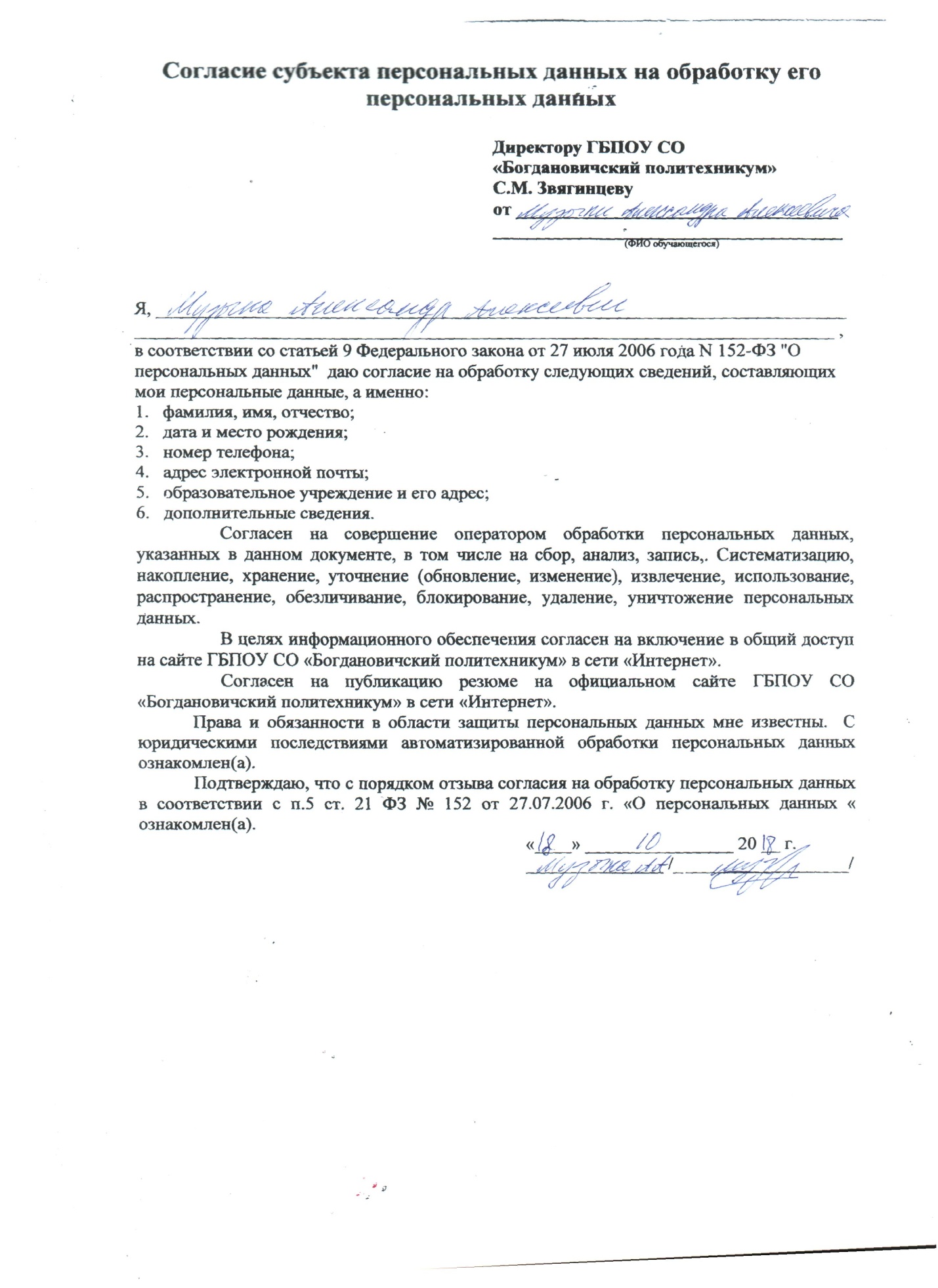 